JELENTKEZÉSI LAPMKKSZ TAGTOBORZÁSI PÁLYÁZATRAPályázat elnevezése, kódja: „Új munkahelyi szervezetet (alapszervezetet) alapítunk”  KÓD: TaP1Jelentkezem, új munkahelyi szervezet (alapszervezet)  alapításárakelt, ……….								……………………………………..									aláírás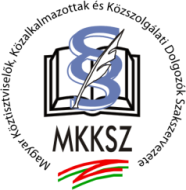 Magyar Köztisztviselők, Közalkalmazottak és Közszolgálati Dolgozók Szakszervezete (MKKSZ)1149 Budapest, Róna u. 87.Telefon: 338 -4002E-mail: mkksz@mkksz.org.hu Internet: www.mkksz.org.huFacebook oldal: www.facebook.com/mkkszorg Az alapító (szervező) nevepostai címe-mail telefonÚj munkahelyi szervezet alapításának helye  (Település megnevezése) Munkahely megnevezése,  postai címeÚj MKKSZ tagok várható létszámaAz alapítás várható időpontja, helyszíneKérések, javaslatok